Professoras: Juliana Paula Prezzotto, Luana Bazzi.Turma: Maternal 1AData do encontro:21/10/2020Nome da experiência:Encontro virtual.Experiência realizada no vídeo:Música de bom dia (Mundo Bita).Dança da imitação. Campo de experiência: Corpo, Gestos E Movimentos.Traços, Sons, Cores e Formas. Escuta, Fala, Pensamento, Imaginação.Direitos: Explorar.Brincar.Expressar-se.Participar. Objetivos: Imitar gestos e movimentos de outras crianças, adultos e animais. Explorar diferentes fontes sonoras e materiais para acompanhar brincadeiras cantadas, canções, músicas e melodias. Demonstrar interesse ao ouvir a leitura de poemas e a apresentação de músicas.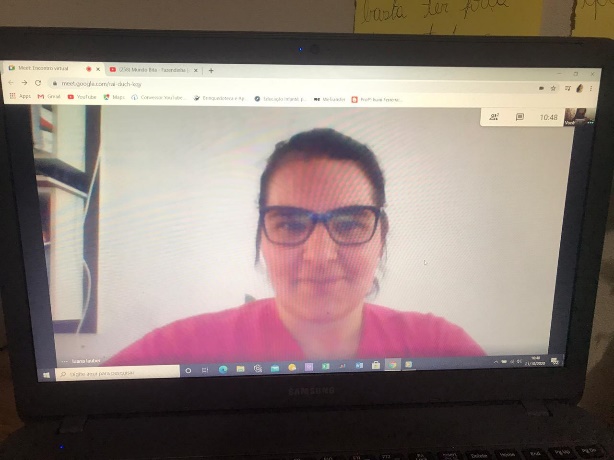 